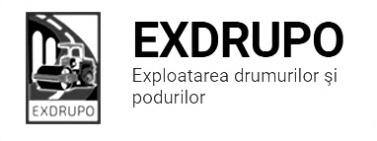 Notă informativăcu privire la lucrările de întreţinere şi salubrizare a infrastructurii rutieresect. Centru: executate 03.09.2021:Salubrizarea mecanizată: str. V. Trandafirilor, str. Melestiu, str. Inculeț, str. Testimițeanu, str. Gh. Cașu, str. M. Mică, str. I. C. Suruceanu, str. C. Vîrnav, str. T. Strișcă, str. P. Ungureanu.Salubrizarea pasajelor subterane: bd. Șt. cel Mare-Negruzzi-0,5curse, bd. Șt. cel Mare-Ciuflea-0,5curse, șos. Hîncești-Spicului-0,5curse, șos. Hîncești-Sihastrului-0,5curse, șos. Hîncești, 176-0,5curse. Demolare beton: șos. Hîncești-3,5m3. executate 03-04.09.2021 (în noapte):Salubrizarea mecanizată:  str. Ismail, bd. D. Cantemir, bd. Gagarin, bd. Negruzzi, Aleea Gării, str. Ciuflea, Viaduc, bd. Șt. cel Mare, str. P. Halippa, șos. Hîncești, str. Gh. Asachi, str. V. Alecsandri.Frezarea părții carosabile: Viaduc-1 159m2.  executate 04.09.2021:Salubrizarea manuală: Viaduc-1cursă.Frezarea părții carosabile: Viaduc-350m2.Demolare beton: Viaduc-1,5m3.Amenajare beton asfaltic: Viaduc-2 654m2     planificate 06.09.2021:Salubrizarea manuală: str. Ismail, str. Cărbunarilor.    Ammenajare beton asfaltic: Viaduc.     sect. Buiucani: 	executate 03.09.2021:Amenajare pietriș:   str. A. Sciusev, 90(liceu)- 4,9t, str. I. Creangă (racordări)-22,8t.Amenajare beton asfaltic:  str. A. Sciusev, 90(liceu)-96m2, str. I. Creangă (racordări)-43m2.executate 03-04.09.2021 (în noapte):Salubrizarea mecanizată: PMAN, bd. Șt. cel Mare, str. Columna, str. Mit. Dosoftei, Piața D. Cantemir, C. Ieșilor. executate 04.09.2021:Salubrizarea mecanizată:str. 27 Martie, B. Sculeni, str. Mesager, str. Belinski, str. I. Pelivan, str. N. Costin, str. L. Deleanu.planificate 06.09.2021:Amenajare pietriș: str. I. Creangă (racordări).    Amenajare beton asfaltic: str. I. Creangă (racordări).       sect. Rîşcani:executate 03.09.2021:Salubrizarea mecanizată: str. Albișoara, C. Moșilor, str. Florilor, str. Dimo, str. Studenților.Salubrizare manuală: str. Albișoara-Renașterii (tr.)-1cursă. Consolidare sol: str. Albișoara-Renașterii (tr.)-4m3.   Amenajare pietriș: str. Albișoara-Renașterii (tr.)-6t.Montare zidării: str. Albișoara-Renașterii (tr.)-56buc.executate 03-04.09.2021 (în noapte):Salubrizarea mecanizată: str. Petricani, C. Orheiului, bd. Moscova, str. Kiev, str. B. Voievod, str. A. Russo, bd. Renașterii.   planificate 06.09.2021:Amenajare beton asfaltic: bd. C. Vodă, 13-Dacia, 39. sect. Botanica:executate 03.09.2021:Amenajare beton asfaltic: bd. Dacia, 52-863m2, 7t str. egaliz.executate 03-04.09.2021 (în noapte):Salubrizarea mecanizată: bd. Dacia, bd. Decebal, str. Zelinski, str. Independenții, str. Hr. Botev, str. Burebista, șos. Muncești.executate 04.09.2021:Salubrizarea mecanizată: șos. Muncești, str. Minsk, str. Pandurilor, str. Pădurii, str. Sarmizegetusa, str. Trandafirilor, str. V. Crucii.Montare bordure: str. Teilor-66buc.  planificate 06.09.2021:Montare bordure:str. Teilor.Amenajare beton asfaltic: str. Varșovia.  sect. Ciocana:executate 03.09.2021:Excavare/transportare gunoi: str. P. Zadnipru, 14/1-4curse.  Salubrizarea manuală: str. P. Zadnipru, 14/1-1cursă.    Săpătură manuală: str. P. Zadnipru, 14/1-4m3.     Montare bordure:str. P. Zadnipru, 14/4-16buc.   Montare zidării:  str. P. Zadnipru, 14/1-20buc.Amenajare pietriș: str. P. Zadnipru, 14/1-10t. executate 03-04.09.2021 (în noapte):Salubrizarea mecanizată: bd. M. cel Bătrîn, str. A. Russo, str. G. Latină, str. I. Vieru, str. I. Dumeniuc, str. P. Zadnipru, str. M. Sadoveanu, str. Studenților.executate 04.09.2021 :Salubrizarea mecanizată: str. Voluntarilor, str. M. Manole, str. Sargidava, str. M. Drăgan, str. M. Spătarul, str. Bucovina.executate 05-06.09.2021 (în noapte):Salubrizarea mecanizată: str. L. Bîcului, str. Voluntarilor, str. V. lui Vodă, str. P. Înalt, str. Otovasca.planificate 06.09.2021:Evacuare gunoi: str. P. Zadnipru, 14/4.      Montare bordure: str. P. Zadnipru, 14/4.      Frezarea părții carosabile:  str. P. Zadnipru, 14/4.      sect. OCR:executate 03-04.09.2021 (în noapte):Aplicarea marcajului rutier: str. Grenoble-108m2, str. Ismail-135m2.executate 05-06.09.2021 (în noapte):Aplicarea marcajului rutier: str. Ismail-150m2, str. Uzinelor-Ismail-Varnița (sens giratoriu)-120m2.        planificate 06.09.2021:Aplicarea marcajului rutier: str. Grenoble, str. P. Halippa, str. Ismail. sect. Întreținerea canalizării pluviale:executate 03.09.2021:Reparația canalizării pluviale: str. Bot. Veche-4fînt. rid., 1cursă gunoi, str. Columna-M. Viteazul-12m.l. taiere cu bara a b/a (receptoare). Curățirea canalizării pluviale: rîul Durlești-10m3 săp. man., str. Albișoara, 76/7-1cursă gunoi.  Spălarea rețelei canalizării pluviale:  str. Albișoara, 76/7.Verificarea rețelelor canalizării pluviale: str. Petricani.  executate 05.09.2021:Reparația canalizării pluviale: str. Columna-M. Viteazul (colector)-reparare. planificate 06.09.2021:Reparația canalizării pluviale:bd. Renașterii-C. Orheiului.        Curățirea canalizării pluviale: bd. Renașterii. Spălarea rețelelor canalizării pluviale: str. Ismail, 27 (parcare).  sect. Specializat îninfrastructură (pavaj):executate 03.09.2021:Excavare/transportare gunoi: str. Ismail, 27 (parcare)-4curse.Amenajare pietriș:  str. Ismail, 27 (parcare)-23,9t.   planificate 06.09.2021:Amenajare pietriș: str. Ismail, 27 (parcare).Frezarea părții carosabile: com. Țînțăreni.      sect. Specializat în infrastructură (restabilirea învelișului asfaltic):executate 03.09.2021:Decapare b/a uzat: str. Grenoble, 259-250m2.Excavare/transportare gunoi: bd. C. Vodă, 19/1-3curse.Amenajare pietriș: bd. C. Vodă, 19/1-5t.  Montare bordure: bd. C. Vodă, 19/1-20bord.noi, 9bord. vechi.     planificate 06.09.2021:Amenajare pietriș: str. Grenoble, 259.     Montare bordure: bd. C. Vodă, 19/1.    Ex. 022 47 12 93